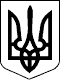 УЖГОРОДСЬКА РАЙОННА державна адміністраціяЗАКАРПАТСЬКОЇ ОБЛАСТІУЖГОРОДСЬКА РАЙОННА військова адміністраціяЗАКАРПАТСЬКОЇ ОБЛАСТІР О З П О Р Я Д Ж Е Н Н Я___06.06.2023__                           м. Ужгород                          №___56_______Про внесення змін до розпорядження голови районної державної адміністрації – начальника районної військової адміністрації                                 14.03.2023 № 18Відповідно до статей 4, 15, 28 Закону України „Про правовий режим воєнного стану”, статей 5, 6, 13, 39, 41, 44 Закону України „Про місцеві державні адміністрації”, статті 19 Закону України „Про запобігання корупції”, указів Президента України: від 24 лютого 2022 року № 64/2022 „Про введення воєнного стану в Україні”, від 24 лютого 2022 року № 68/2022 „Про утворення військових адміністрацій”, від 1 травня 2023 року № 254/2023  „Про продовження строку дії воєнного стану в Україні”,   Порядку подання антикорупційних програм, змін до них на погодження до Національного агентства з питань запобігання корупції та здійснення їх погодження, затвердженого наказом Національного агентства з питань запобігання корупції від 28 грудня 2021 року № 830/21, зареєстрованого у Міністерстві юстиції України 17 лютого 2022 року за № 220/37556, рішення Національного агентства з питань запобігання корупції від 19 січня 2017 року № 31 „Про затвердження методичних рекомендацій щодо підготовки антикорупційних програм органів влади” (зі змінами), наказу Національного агентства з питань запобігання корупції від 28 грудня 2021 року № 830/21 „Про вдосконалення процесу управління корупційними ризиками”, зареєстрованого у Міністерстві юстиції України 17 лютого 2022 року за № 219/37555,  у зв’язку зі змінами в структурі районної державної адміністрації – районної військової адміністраціїЗ О Б О В ’ Я З У Ю:1. Внести зміни до розпорядження голови районної державної адміністрації – начальника районної військової адміністрації                                 14.03.2023 № 18 „Про затвердження плану з реалізації заходів антикорупційної програми Закарпатської обласної державної адміністрації – обласної військової адміністрації на 2023 – 2024 роки в Ужгородській районній державній адміністрації – Ужгородській районній військовій адміністрації”, замінивши словосполучення „Відділ освіти” та „Відділ культури” на словосполучення „Відділ культури, освіти, молоді та спорту” у всіх випадках та відмінках.2. Контроль за виконанням розпорядження залишаю за собою.Голова  державної  адміністрації    –начальник військової адміністрації                                       Юрій ГУЗИНЕЦЬ